Publicado en Cataluña el 12/11/2019 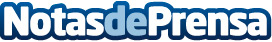 Repara tu deuda confirma que 4000 personas se acogen a la Ley de Segunda Oportunidad en CataluñaCataluña se sitúa en la 1ª  posición del ranking de casos solicitados por comunidad autónoma. 
El despacho de abogados Repara tu deuda ha realizado más del 50% de todos los casos en CataluñaDatos de contacto:Isabel Rubio914012696 Nota de prensa publicada en: https://www.notasdeprensa.es/repara-tu-deuda-confirma-que-4000-personas-se Categorias: Nacional Derecho Finanzas Sociedad Cataluña http://www.notasdeprensa.es